  dk;kZy; izkpk;Z] 'kkldh; MkW-ok-ok-ikV.kdj dU;k LukrdksRrj egkfo|ky;]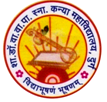 dsUnzh; fo|ky; ds ikl] tsyjksM nqxZ  ¼N-x-½iwoZ uke&'kkldh; dU;k egkfo|ky;]nqxZ ¼N-x-½ Qksu 0788&2323773 Email- govtgirlspgcollege@gmail.com             	Website: www.govtgirlspgcollegedurg.comCollege Code : 1602nqxZ] fnukad % 27-02-2020^^vkfn f'kYi** jk"Vªh; dk;Z'kkyk mn~?kkfVr 'kkldh; MkW- ok- ok- ikV.kdj dU;k LukrdksRrj egkfo|ky; esa rhu fnolh; jk"Vªh; dk;Z'kkyk ^vkfn f'kYi* dk 'kqHkkjaHk vkt gsepan ;kno fo'ofo|ky; dh dqyifr MkW- v:.kk iYVk ds }kjk gqvkA bl volj ij ofj"B lkfgR;dkj ,oa dyk leh{kd MkW- mn~;u cktis;h Hkh mifLFkr FksA Ek'kgwj fp=dkj lS;n gSnj jtk ds tUeksRlo ij jtk QkmaMs'ku ubZ fnYyh }kjk ns'k ds pkj 'kgjksa esa dyk&laLd`fr dks izksRlkfgr djus fofHkUu vk;kstu fd, tk jgs gSA nqxZ esa dU;k egkfo|ky; esa ^vkfn f'kYi* dk;Z'kkyk esa ns'k ds izfl) dykdkj viuh dykd`fr;ksa ds ek/;e ls ;qokvksa dks izksRlkgu ds lkFk&lkFk izf'k{k.k Hkh nsaxsAegkfo|ky; ds izkpk;Z MkW- lq'khy pUnz frokjh us crk;k fd jtk QkmaMs'ku vkSj egkfo|ky; }kjk ;qok dykdkjksa dks izksRlkfgr djus ,oa fo|kfFkZ;ksa dks izf'kf{kr djus eap miyC/k djk;k tkrk gS ftlls fp=dkjh] feV~Vh ds leku cukus dk ekSdk feysxk ogha ge ^,d Hkkjr Js"B Hkkjr* ds varxZr tksM+hnkj jkT; xqtjkr dh dykd`fr;k¡ cukus ,oa ogk¡ dh laLd`fr ls ifjfpr gks ldsaxsA bl volj ij eq[; vfrfFk dqyifr MkW- v:.kk iYVk us dgk fd egkfo|ky;ksa esa jpukRed dykvksa ls lacaf/kr ikB~;Øeksa dh egrh vko'drk gSA fp=dyk] laxhr vkSj u`R; dh ikB~;Øe u dsoy jkstxkjksi;ksxh gS cfYd blls gekjs fo|kFkhZ viuh laLd`fr vkSj lH;rk ls ifjfpr gksrs gSA mUgksusa dgk fd ogh O;fDr lQy gksrk gS tks le; ds vuqlkj vius dkS'ky dks viMsV djrk gSA egkfo|ky; ds jpukRed ,oa l`tukRed vk;kstuksa dh izla'kk djrs gq, dgk fd gj egkfo|ky; esa bl rjg ds ikB~;Øe lapkfyr gksus pkfg;sA Hkksiky ds ofj"B lkfgR;dkj ,oa dyk leh{kd MkW- mn~;u cktis;h us vius mn~cks/ku esa dgk fd jtk QkmaMs'ku }kjk iwjs ns'k esa ;qokvksa ds chp tutkrh; dyk dks ysdj fofHkUu vk;kstu fd;s tk jgs gS ftudk mn~ns'; gekjh ubZ ih<+h dks blls ifjfpr djkuk gSA mUgksusa crk;k fd gekjs xzkeh.k vapy esa izfrHkkvksa dh deh ugha gS ge muls ifjfpr ugha gks ikrs gSA egkfo|ky; ds ek/;e ls bl rjg ds vk;kstu xzkeh.k dyk dks izksRlkfgr djrs gSA mUgksusa l`tukRed ,oa jpukRed dykvksa ls ;qok ih<+h dks lh[kus ,oa izksRlkfgr gksus ds fy;s Hkjiwj iz;kl djus ij tksj fn;kA    dk;Z'kkyk ds la;kstd ,oa fp=dyk foHkkx ds foHkkxk/;{k MkW- ;ksxsUnz f=ikBh us rhu fnolh; dk;Z'kkyk dh :ijs[kk crkrs gq, vkeaf=r dykdkjksa dk ifjp; fn;kA mUgksusa crk;k fd xksnuk isafVax dh izfl) dykdkj lqQh;kuks ckbZ] fljsfed dyk ds fpjk;q flUgk] ewfrZdyk ds ujsUnz lkgw] jktsUnz lquxfj;k feV~Vh ds f[kykSus ,oa fofHkUUk oLrqvksa ds dykdkj fl;kjke iztkifr] Nkikdyk dh fleju u:yk ds lkFk pfpZr rqackdyk ds ujsUnz iks;ke viuh dyk dk izn'kZu djsaxsA dk;Z'kkyk esa izns'kHkj ds ;qok dykdkj rFkk [kSjkx<+ fo'ofo|ky; ds Nk=&Nk=k,¡ Hkh fgLlk ys jgs gSA bl volj ij egkfo|ky; ds U;wtysVj ^^dSEil&U;wt** ds u, vad dk foekspu Hkh vfrfFk;ksa us fd;kA bl volj ij 'kgj ds dykizsfe;ksa ds lkFk fofHkUu egkfo|ky;ksa ls fo|kfFkZ;ksa us cM+h la[;k esa Hkkx fy;kA  dk;ZØe dk lapkyu MkW- _pk Bkdqj us fd;k rFkk vkHkkj izn'kZu Jh ;ksxsUnz f=ikBh }kjk fd;k x;kA ¼MkW0 lq'khy pUnz frokjh½izkpk;Z'kkl0 MkW0 ok0 ok0 ikV.kdj dU;k LukrdksRrj egkfo|ky;] nqxZ ¼N0x0½'kkldh; MkW-ok-ok-ikV.kdj dU;k LukrdksRrj egkfo|ky;] nqxZ  ¼N-x-½xYlZ dkWyst esa ^^vkfn f'kYi** jk"Vªh; dk;Z'kkyk mn~?kkfVr 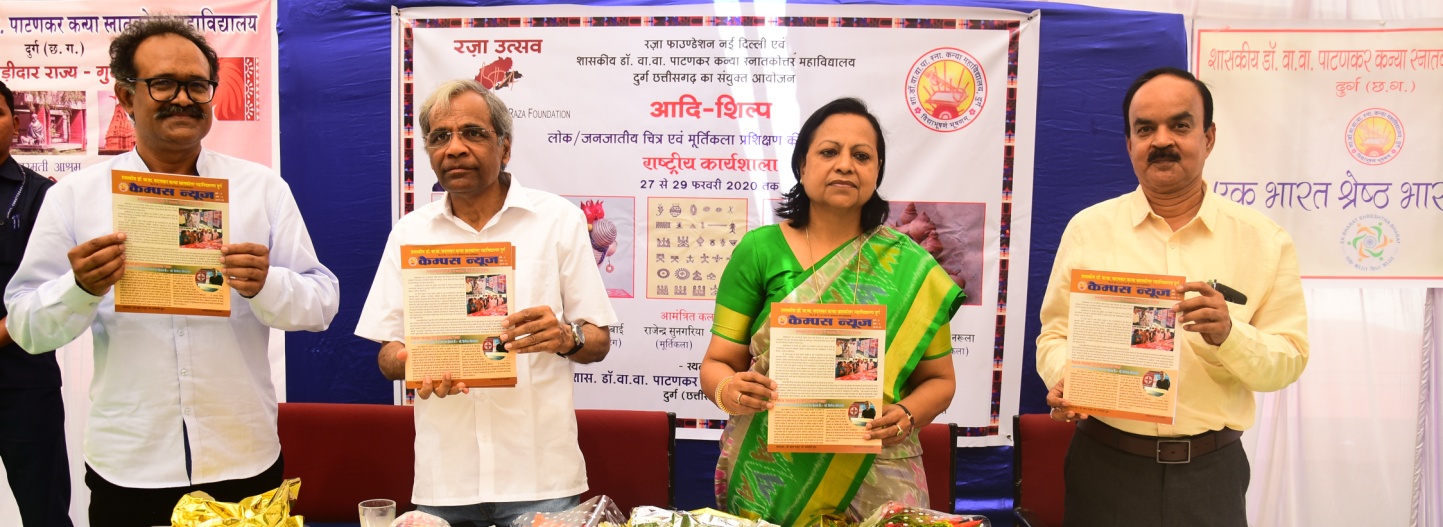 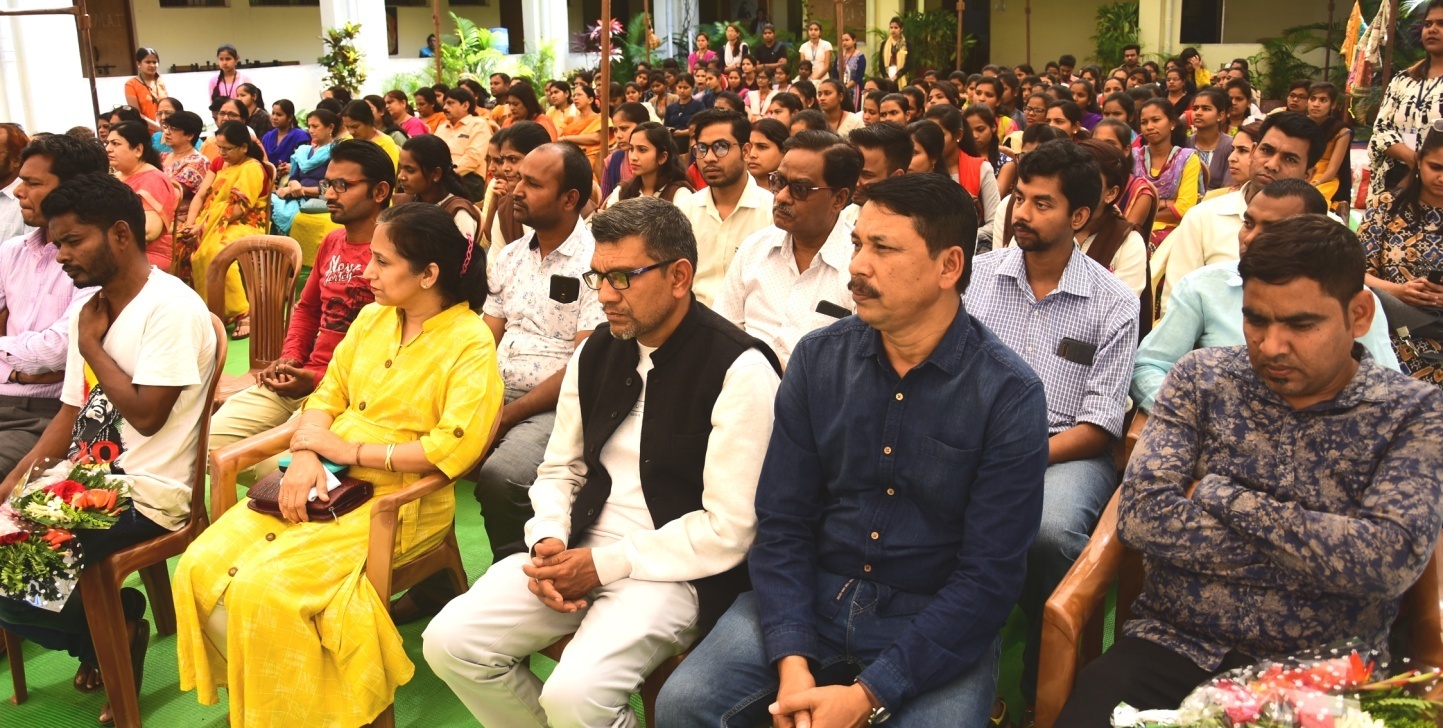 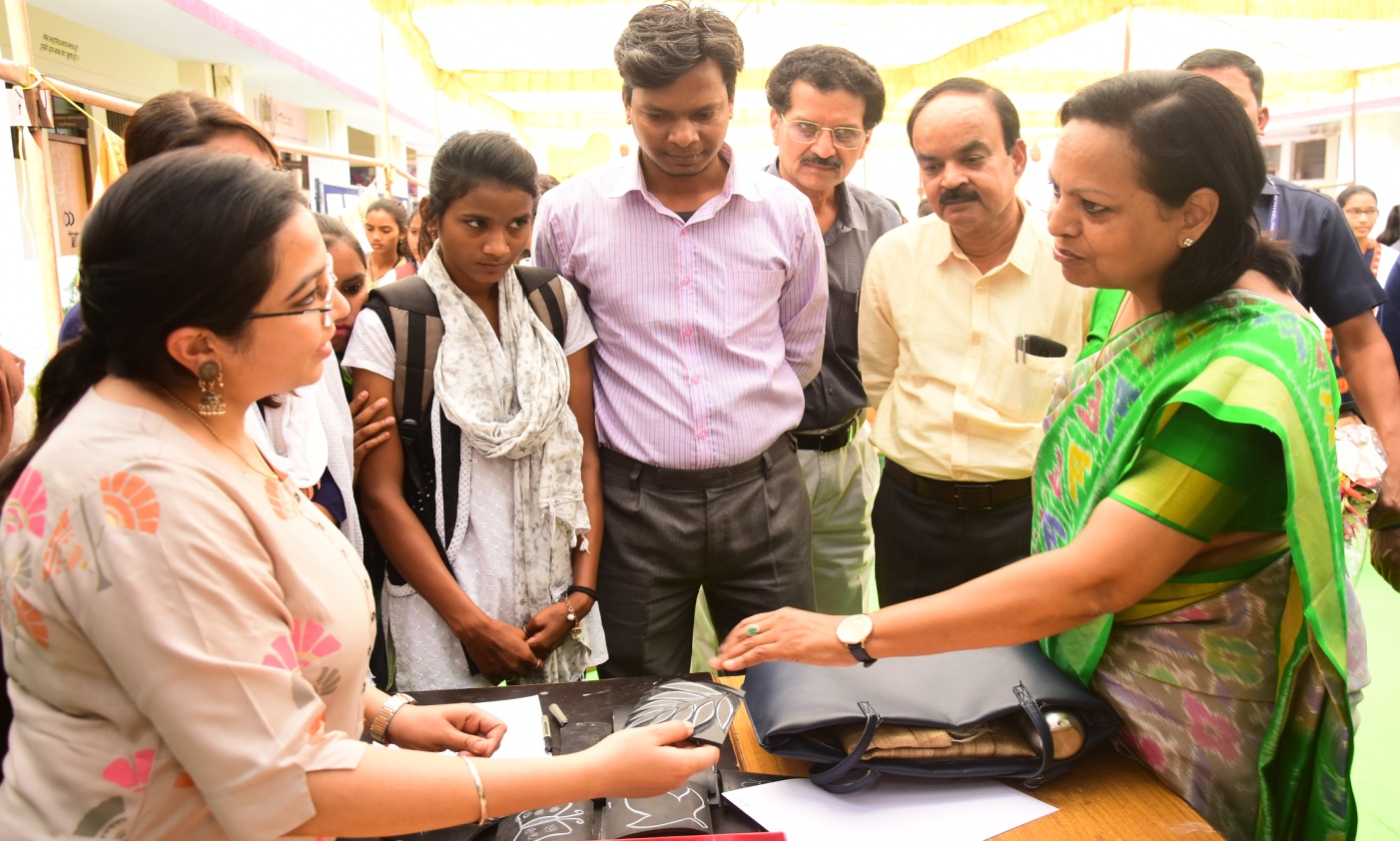 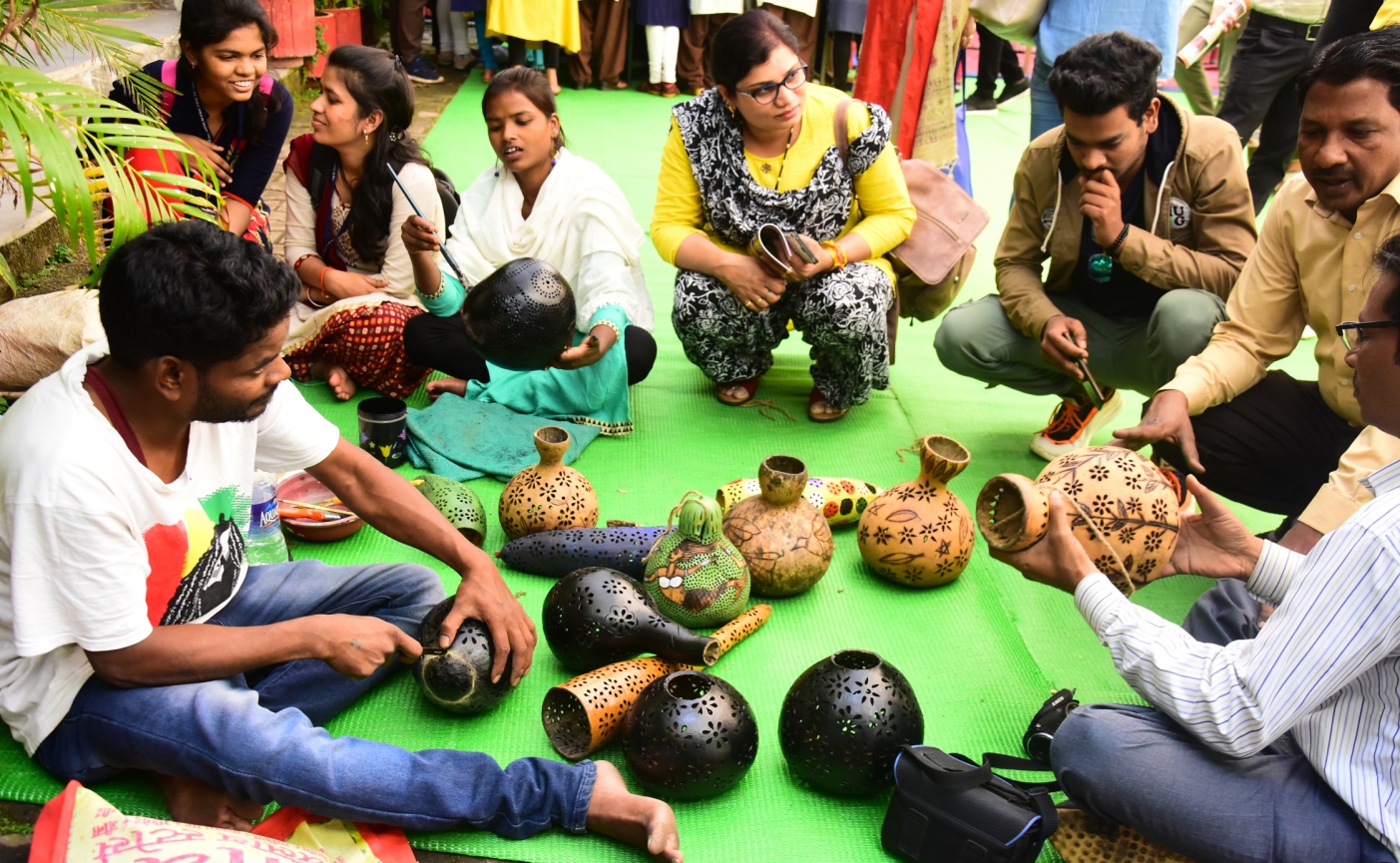 